Подсолнух из гофрированной бумагиПодсолнух из гофрированной бумаги – необыкновенно праздничный и весёлый летний цветок.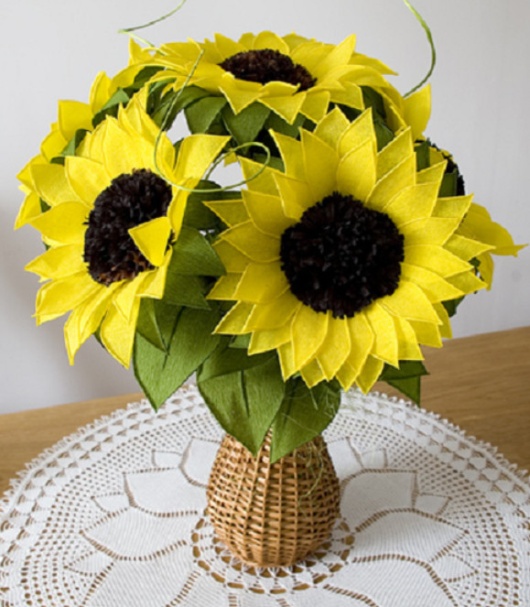 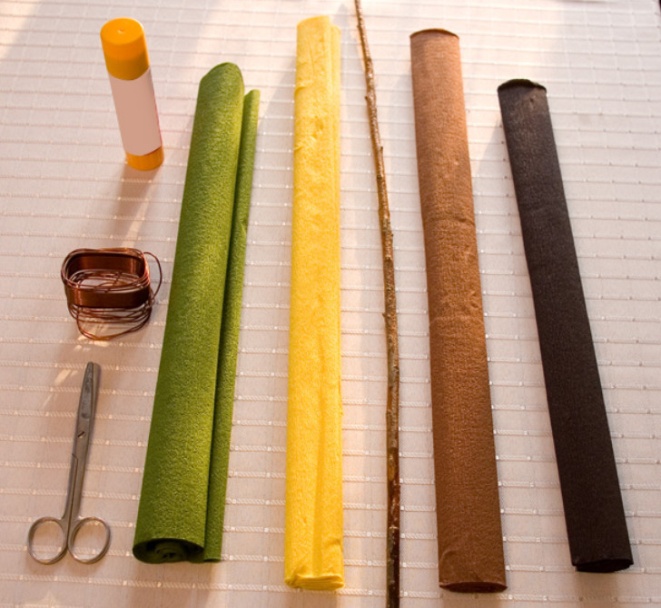 Приготовим ножницы, проволоку, клей и разноцветную гофрированную бумагу (мы взяли зелёную, жёлтую, коричневую и фиолетовую). Отрезаем полоски.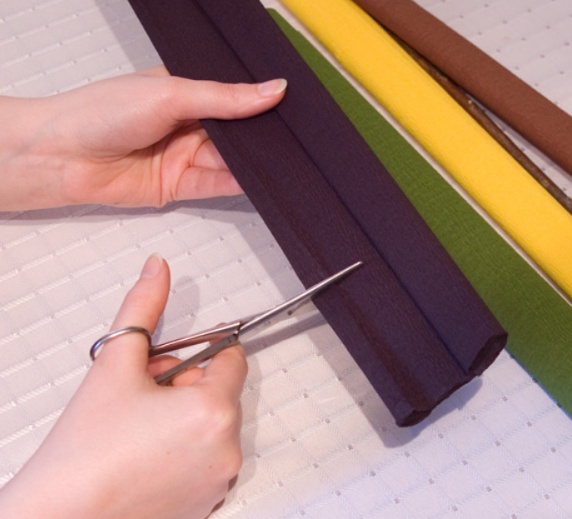 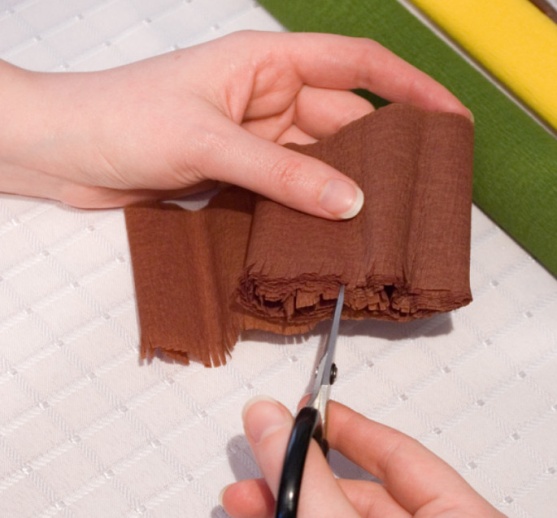 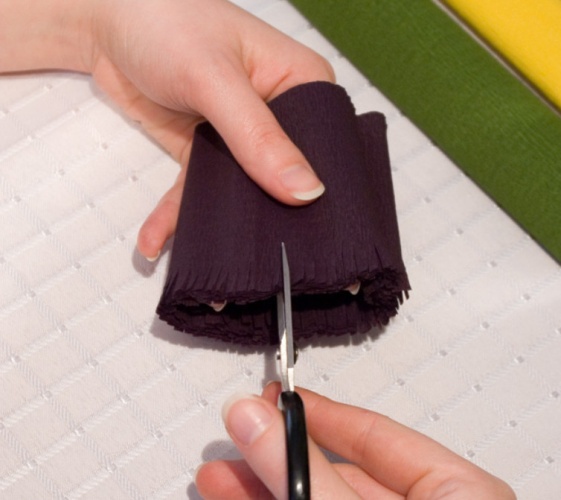 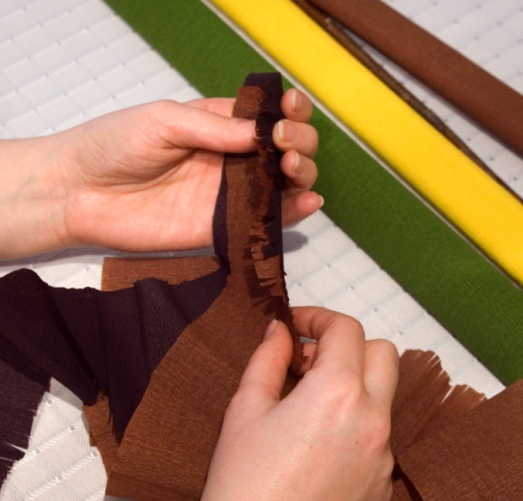 Разворачиваем, соединяем полосы и скручиваем их.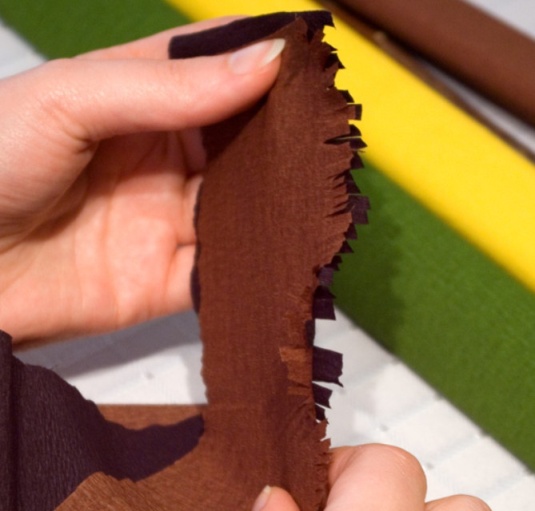 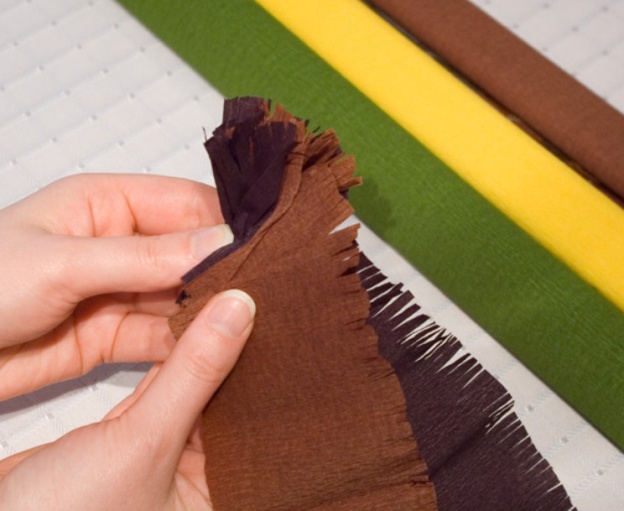 Создаём центральную часть и фиксируем основание металлической проволокой. Придаём красивую форму, смешиваем цвета.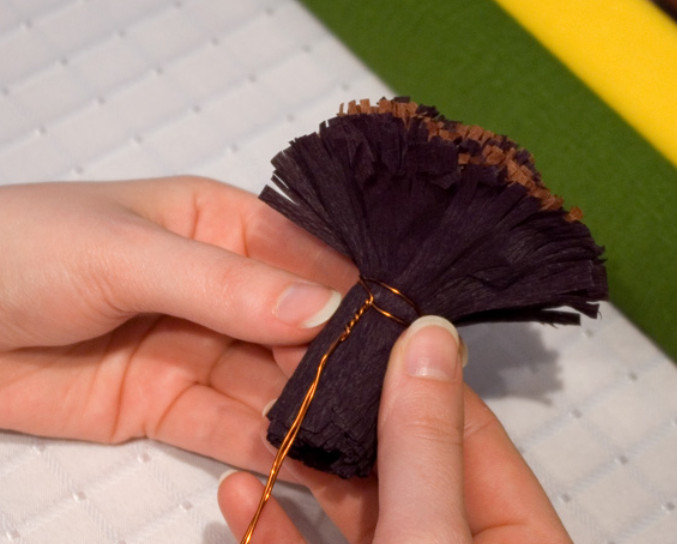 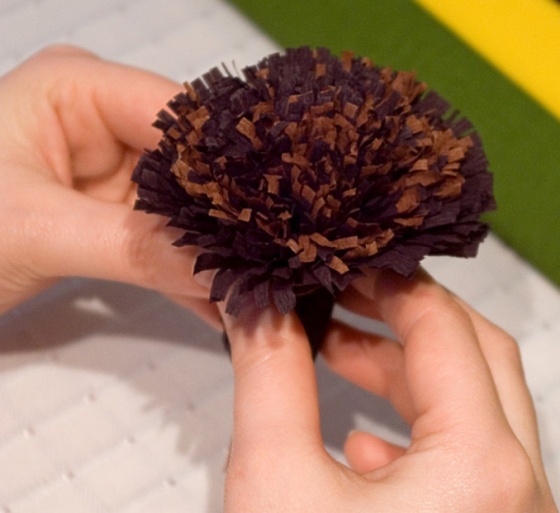 Нарезаем жёлтенькие лепесточки нужной формы. Скрутим по краям.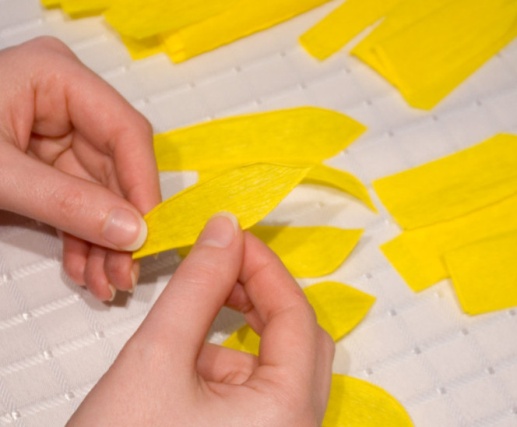 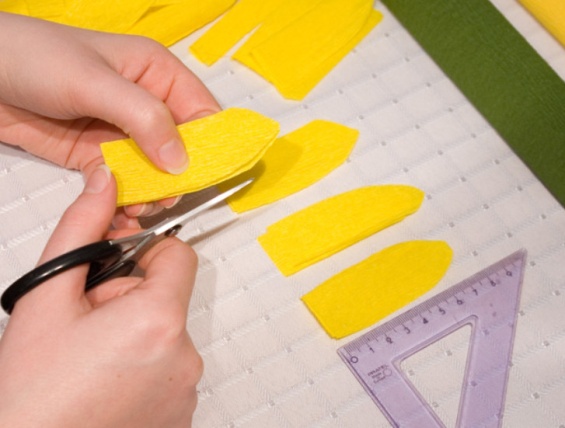 Так же поступаем с зелёными листиками.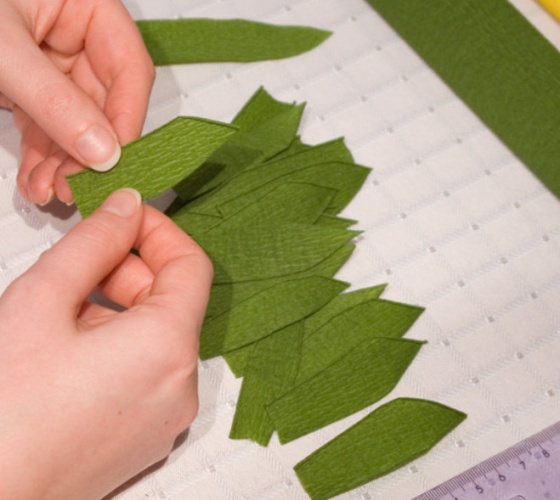 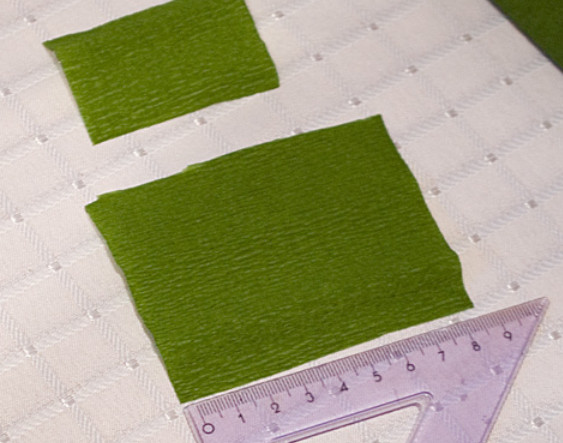 Отрезаем лишнее. Загибаем края.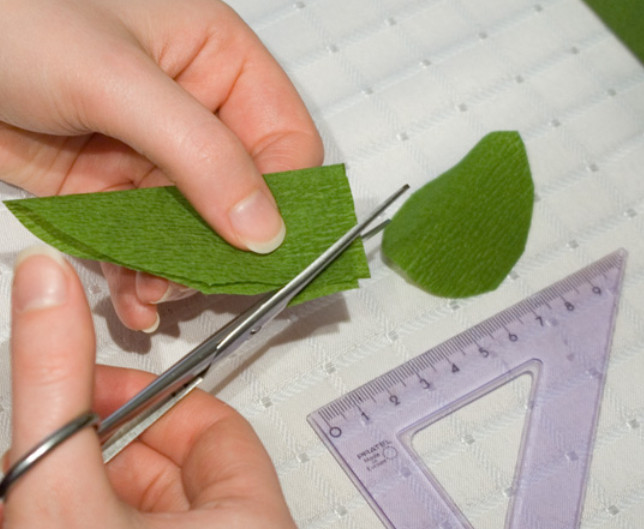 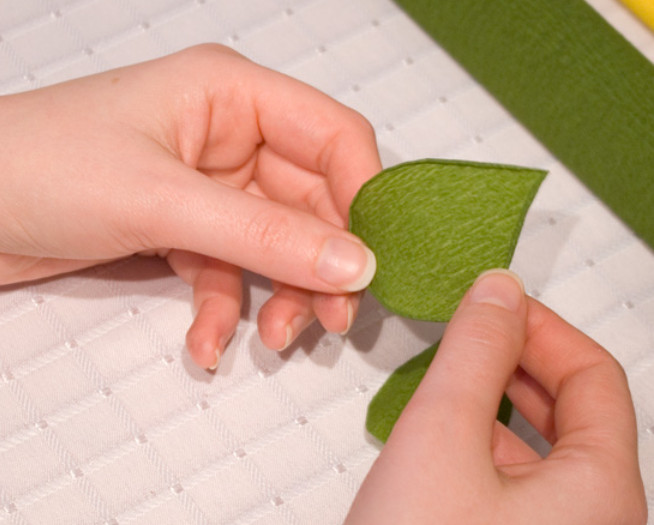 Работаем с проволокой. Обматываем её длинной полоской.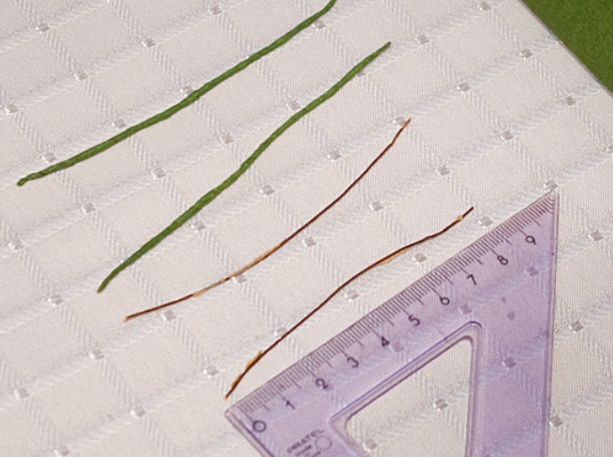 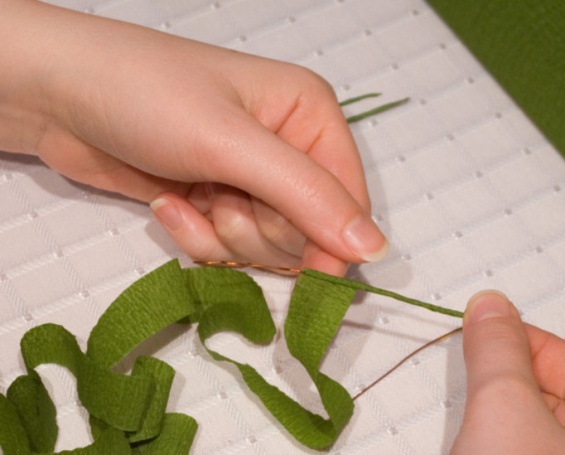 Промазываем клеем.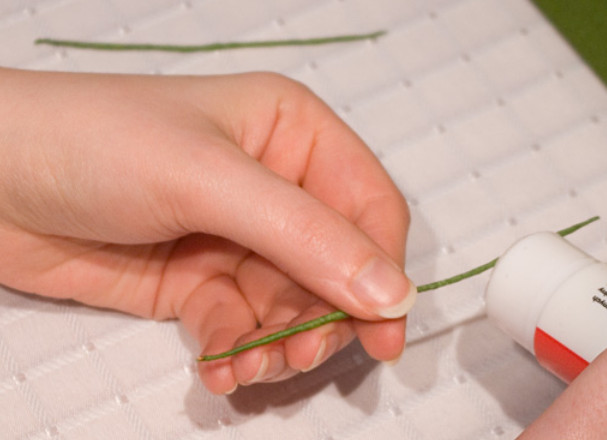 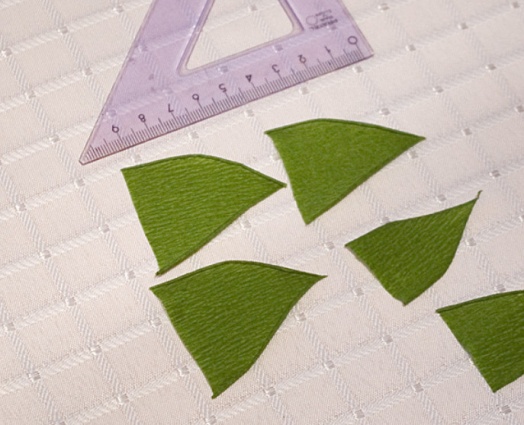 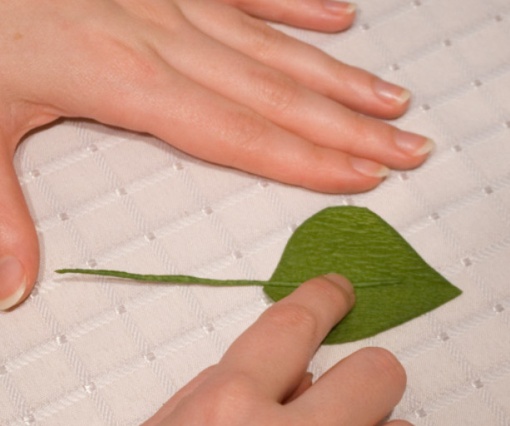 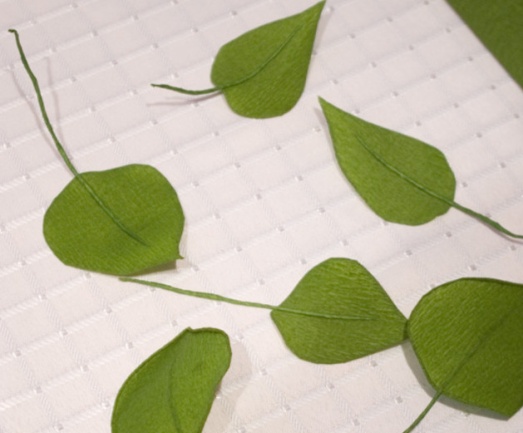 К основанию подсолнуха приклеиваем жёлтые листики.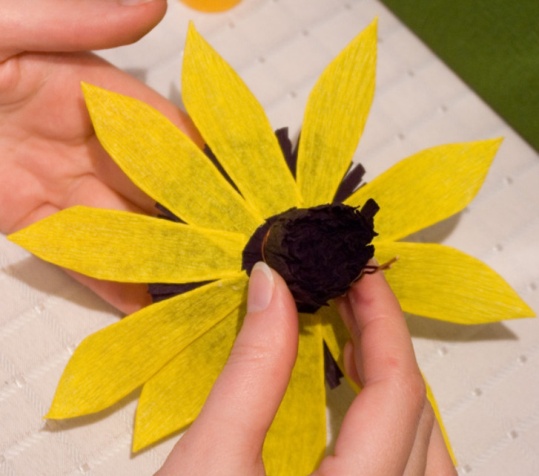 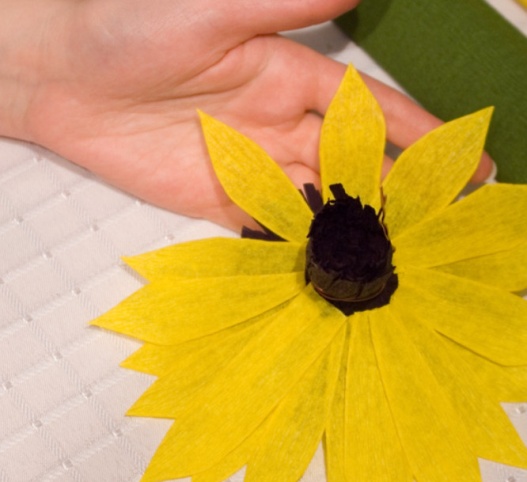 Получается вот такое солнышко.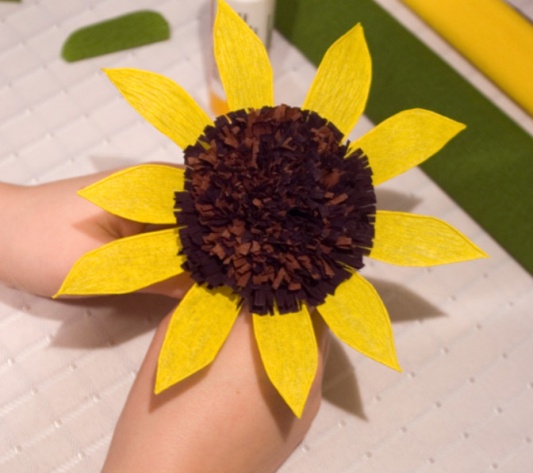 Приделываем следующие слои, создавая объём.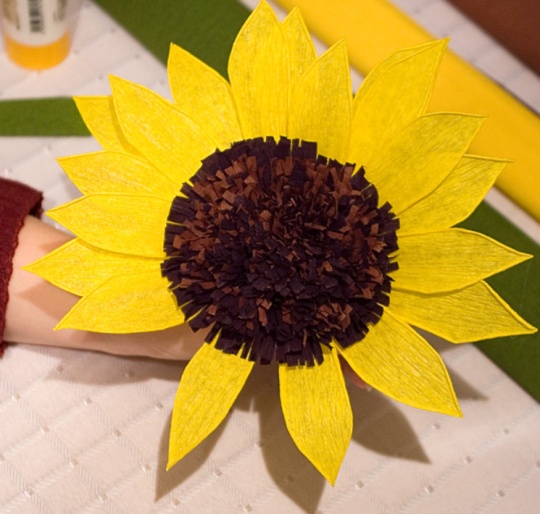 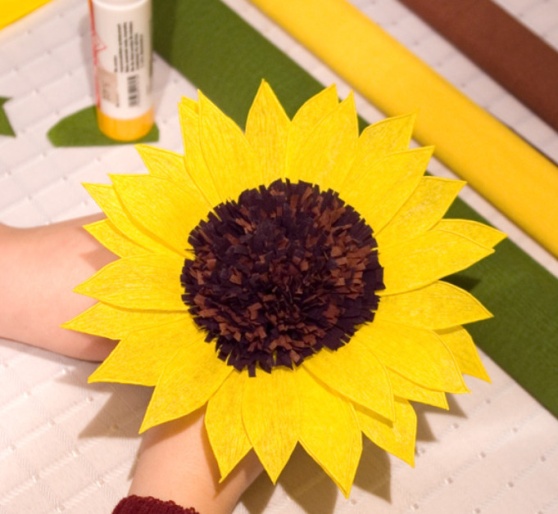 Наматываем на неё проволоку. Создаём чашелистик. Для стебля можно взять простую ровную веточку от дерева.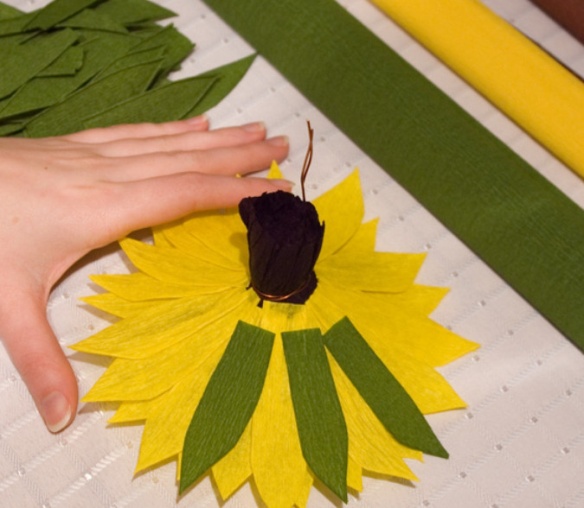 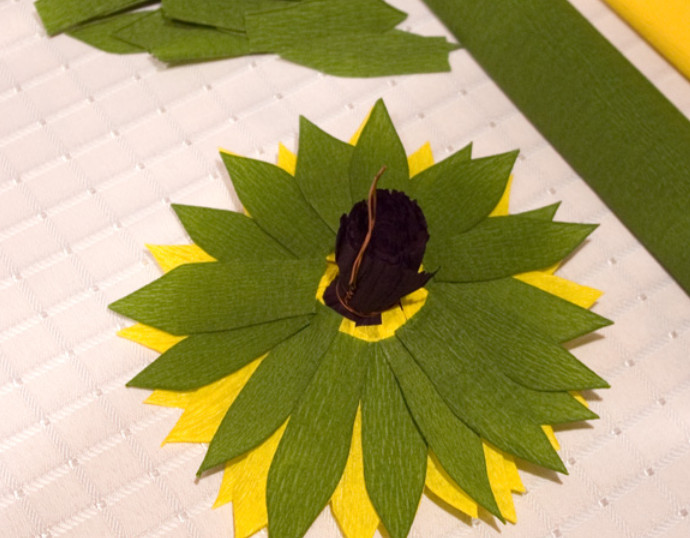 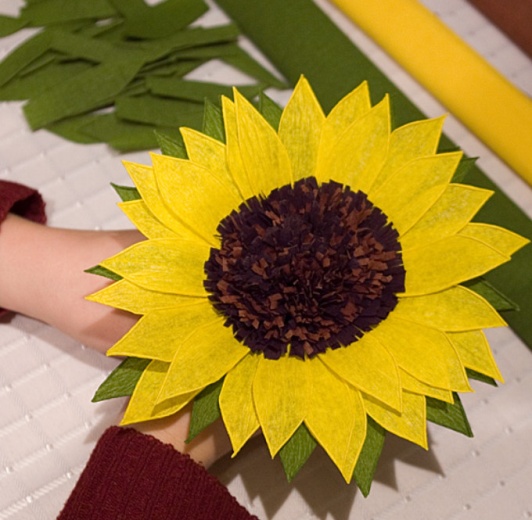 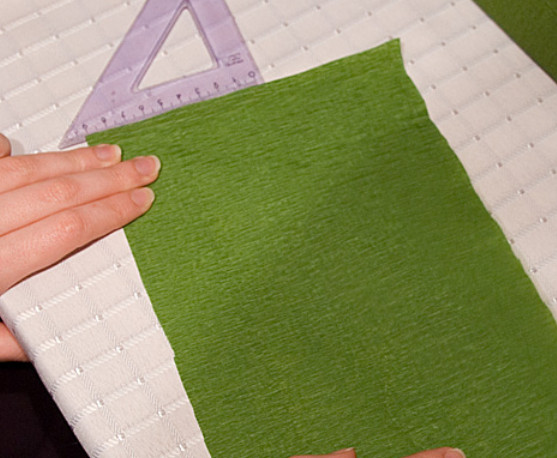 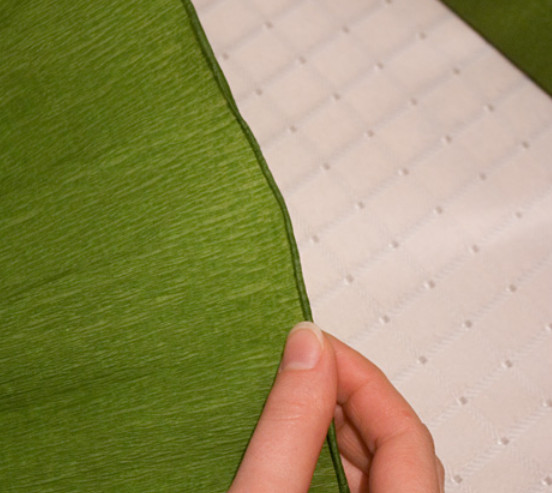 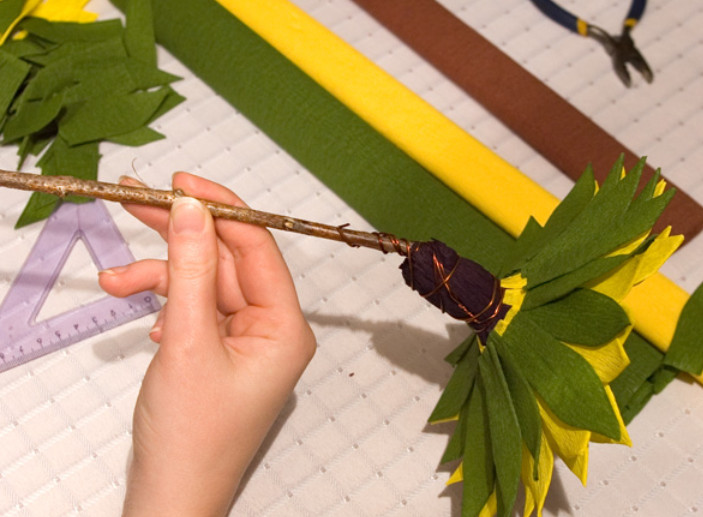 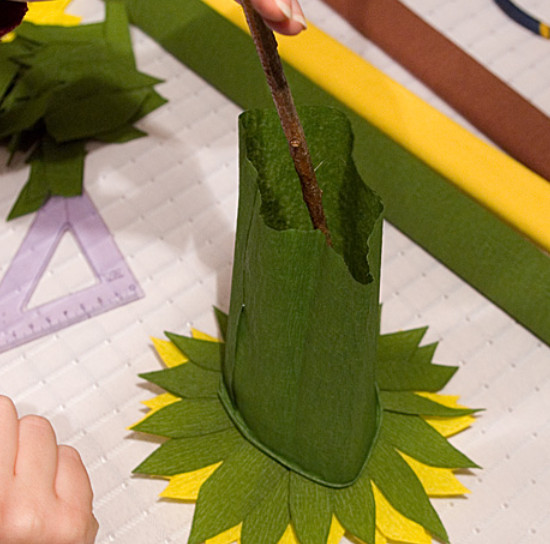 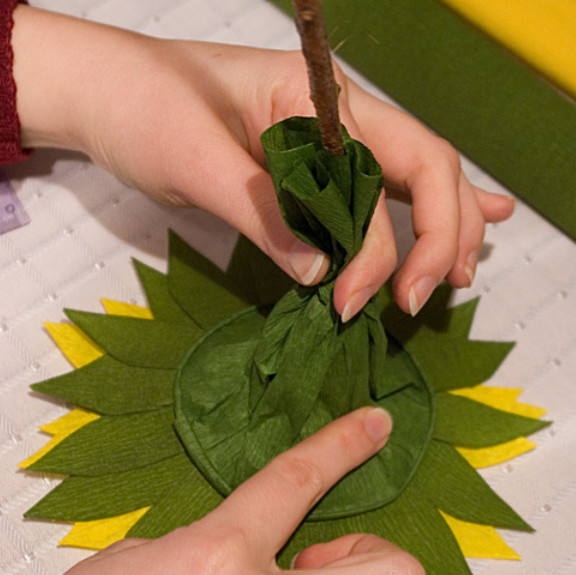 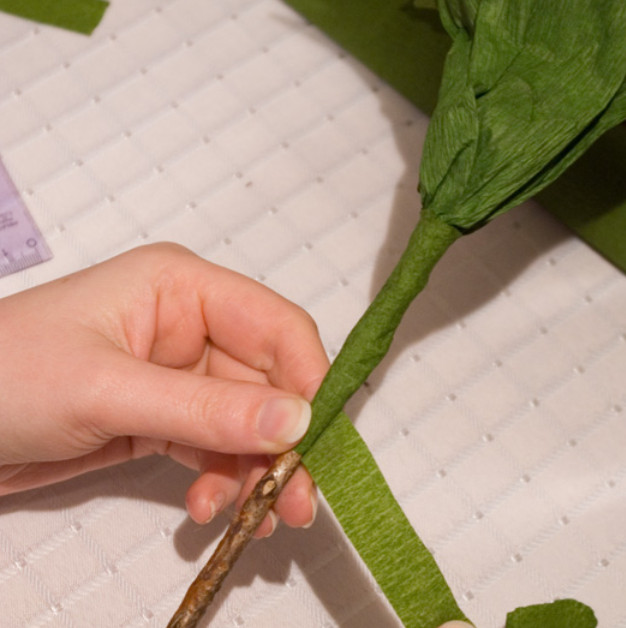 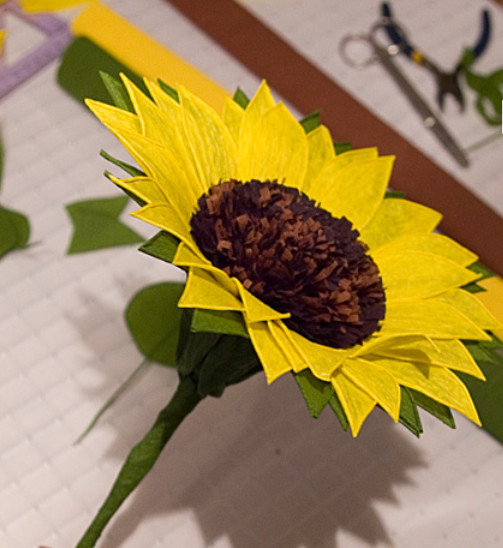 Прикрепляем листы к стеблю.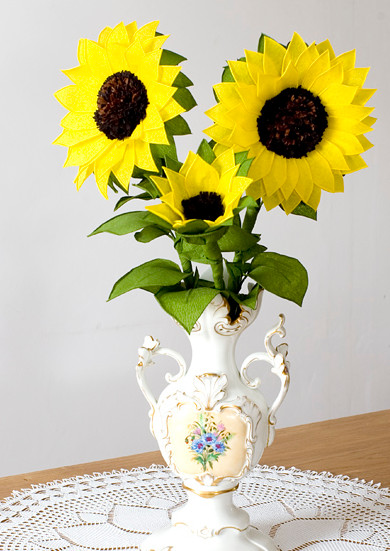 